Ограничения в области определения имеют только 4 вида функций: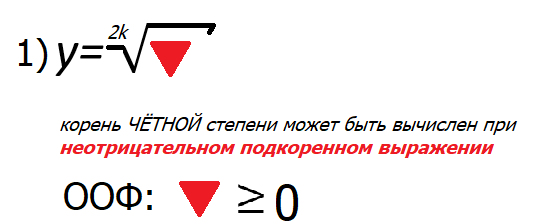 Пример 1.y=ООФ: (линейное неравенство)	      7     3,5хПример 2.y=ООФ:  (+)   (квадратное неравенство, решим методом интервалов)	а) (ветви вниз)		Д=9, 		х1 = - 2, х2 = 1	б) нанесем корни на координатную прямую, обозначим интервалы, определим в них знаки левой части 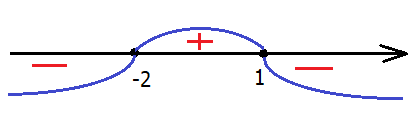 	в) выберем интервал с (+)х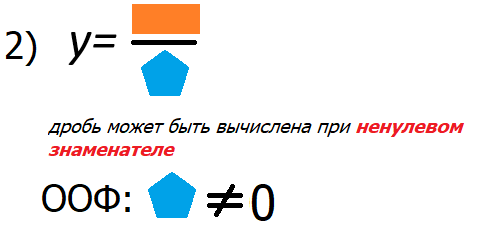 Пример 1.y=ООФ:   	 9можно оставить в виде   Пример 2.y=ООФ:    (квадратное уравнение)		x(9x-1) 		x       или     	9x-1					x  можно оставить в виде  x, x   Аналогично пункту 2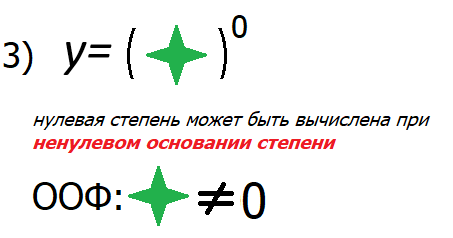 4) Если в формуле функции имеются несколько ограничений, из них следует составить систему и решить её.Пример 1.y=ООФ: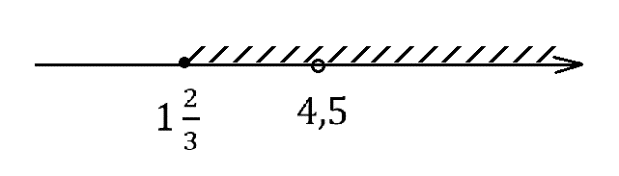 Пример 2.y=ООФ:(2)   (квадратное уравнение)		x(9x-1) 		x       или     	9x-1					x 	(+), решим методом интервалова)Решим уравнение  	дробь равна нулю, когда числитель равен нулю (, а знаменатель нулю не равен () (это условие совпадает с условием (2) системы, оно уже решено)б) при нанесении на числовую ось учтём все полученные условия ( ),(  x), (x )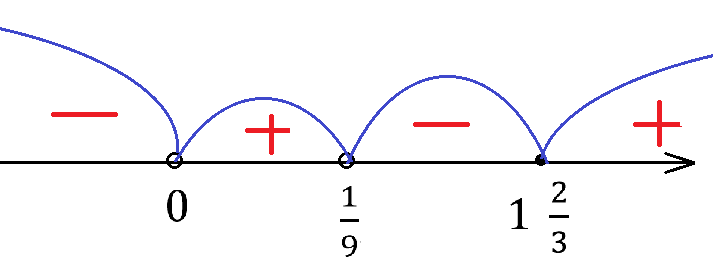 Пример 3.y=ООФ: 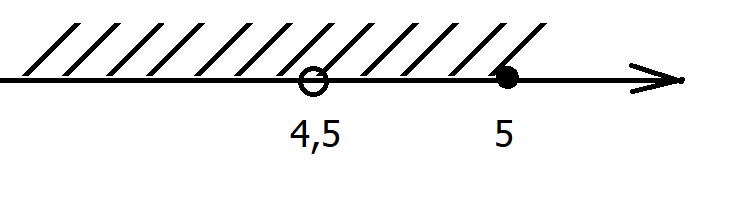 